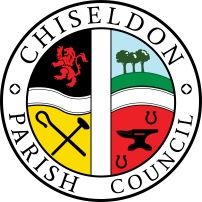 Contact details:Clerk – 01793 740744 clerk@chiseldon-pc.gov.ukYou are summons to the Planning, Transport Development and Highways Committee meeting remotely via Zoom. Tuesday 26th May 2020 at 7.30pm. Please contact the Clerk for login detailsAGENDA     Vote in Chairman for the committeeVote in Vice Chairman (if required) for the committee			Attendances and apologies for absence. Absence with no apologies to be recorded separately.  Vote on approval of apologies.    Declarations of Interest and vote on any dispensations required.Public Recess      Note – minutes for last planning meeting approved at prior Full Council meeting.Next meeting 23.6.2020Signed: C Wilkinson (Clerk)20.5.2020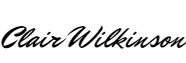 Committee members: Cllr Matt Harris, Cllr Chris Rawlings, Cllr Ian Kearsey, Cllr Keith Bates, Cllr Steve Duke.LAW THAT ALLOWS THE COUNCIL TO VOTE/ACT:
Items 4,5,6,7.   Town and County Planning Order 2015. Article 25. “Representations by Parish Councils before determination of application”.Item 9. Local Government & Ratings Act 1997 s30 Traffic calming works, or Highways Authority Act 1980 s274a Contributions by parish or community councils. 4.5.6.7.8.9.10.11.PLANNINGVOTING ITEMS Discuss & Vote on whether to reply with a comment for pre planning application for Meadow Stores change of use from retail to restaurant. Application S/PAOTH/20/0514.Discuss & Vote on planning application for S/HOU/20/0509. Render exterior walls. 44 Station Road.Discuss & Vote on planning application S/HOU/20/0467. The Coach House, New Road. Change integral garage to liveable space. Extension to existing sheds.HIGHWAYSVOTING ITEMSDiscuss & Vote on proposed closure of Day House Lane to vehicle trafficDiscuss & Vote on endorsement of 20mph speed limit request for SBC to adopt as part of their Highways management policy. See additional documentation.TRANSPORTVOTING ITEMS (deferred from March meeting which was cancelled due to Covid19)     Discussion & vote on next steps for Draycot Foliat parking, speed & lighting issues     Discussion & vote on preliminary plans for parking improvements at Windmill Piece.Items for next agenda (Note, these items cannot be voted on at this meeting)